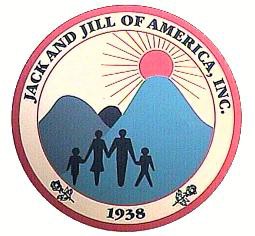 Jack & Jill of America, Inc.West Suburban Chicago Chapter 	      Financial Secretary Report                                           2019-2020 Program YearDate: October 8, 2019Committee Name: Financial Secretary Purpose: Collect chapter funds Maintain a record of collectionsProvide receipts of those collectionsRecord and Transfer funds collected to the Chapter TreasurerReport:OPERATING:  Funds Collected 	9.8.2019 to 10.8.2019FUNDRAISING:  Funds Collected/Transferred 	9.8.2018 to 10.8.2018Best Practice Recommendations:Please maintain correspondence sent to you in regards to “Financial obligations, amount(s) requested and due dates”, so that you have them for future reference.Please submit exact amounts for payments.  Overpayments will not be refunded.Please email the Financial Secretary should you have any questions or concerns.Avoid waiting to the last minute to pay if possible.Upcoming Financial Due Dates:Mother’s Workday Cluster Payments are now past due - Please pay todayDecember 1st – 2019-2020 Program Year – Teen Dues Respectfully Submitted by:Nicole FlemingFinancial Secretary WSCC of Jack & Jill of America, Incorporated(2018-2019 Program Year)2019-2020 Chapter Dues $22.49Late Fees $20.00Mother’s Workday Cluster$4,739.84Teen Dues $58.33Associate Dues $1,536.83Operating:  Total Funds Collected/Transferred $6,377.49(2018-2019 Program Year)Loose Change     $41.50Fundraising :  Total Funds Collected/Transferred$41.50